PRESS RELEASESub: One day Workshop on “Sustainable Co-firing of Biomass in Thermal Power Plants” was organized by DVC on 20.12.2022Damodar Valley Corporation organized a regional level workshop on " Sustainable co-firing of Biomass in TPP: A step towards Carbon Neutrality” on 20.12.2022 at Biswa Bangla Convention Centre, Kolkata. Shri S.Suresh Kumar, IAS, Additional Chief Secretary, Department of Power, Government of WB was the Chief Guest. Dr. Ashok Kumar Ghosh, Chairman, BPCB, Shri Sudip Nag, ED-NTPC & Director National Biomass Mission, Shri Subhashis Ghosh, Director (Operation), WBPDCL and Shri N.S. Mondal, Member Secretary, ERPC attended the inaugural session as ‘Guests of Honour’. Shri R.N. Singh, Chairman DVC addressed the participants along with. Shri. M Raghu Ram, Member (Technical), Shri. Arup Sarkar, Member (Finance) & Dr. John Mathai, Member-Secretary. This workshop was the first of its kind to be organized in Eastern India. National Biomass Mission deliberated the policy details & latest status & future action plan of co firing of Biomass in TPPs across the country. Discussions were held at length amongst the delegates to raise awareness about sustainable co-firing of Biomass in TPPs and how it will be a revolutionary mission benefitting both the farmers and the power generators. Workshop was attended by more than 150 participants covering officials from BHEL, BCKV, DVC, CESC, WBPDCL, NPTI, Maithon Power Limited, BPSCL, FPOs, pellet making machine manufacturer and biomass pellet manufacturer. Stalls of SBI and pellet as well as pellet making machine manufacturers were also on display. Executive Directors, HOPs of DVC TPPs, Senior level officials of DVC attended the program. Papers from Mission Biomass (SAMARTH), CEA, SBI, M/s SRE, M/s Unnmukt, M/s ERDAILLUMINE and M/s CALIFORNIA PELLET MILL were presented. Technical papers by Prof Sudipta De, JU, Dr. Subhadip Aich, IIT (ISM) Dhanbad,Tata Power Maithon, WBPDCL and DVC were also presented and  interactions made largely between TPPs & pellet manufacturers. 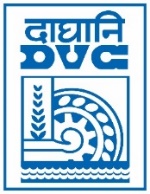 Damodar Valley CorporationInformation & Public Relations DepartmentDVC Towers, VIP Road, Kolkata – 700 054Contact: (033) 6607-2128E-mail : cpro@dvc.gov.in